YUCDC Summer Program Newsletter 2017 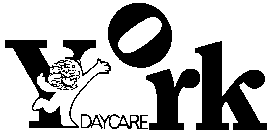 Administrative Staffing Team:Mabel Davis and Colleen Heffernan-CoxheadYou may call us at: 416-736-5190 or email at daycare@yorku.caMeet our Interim Administrative Assistant!Please stop by the office to meet our new Interim Administrative Assistant, Sera Fernandes.  Sera has been a wonderful asset to YUCDC as she brings many years of experience in office administration and management. A New Community Partner for YUCDC:Healthy Kids Community ChallengeHumber-DownsviewThis summer, a partnership was formed with The Healthy Kids Community Challenge, a program initiative funded by the Province of Ontario to promote healthy living messages to families and children.  With this program initiative, our children will be introduced to:  cooking workshops hosted by a dietitian, Food Festivals, a Water Wonders Walk Challenge, Harvest Share from May until October, a visit to the Black Creek Community Farm and so much more.  Thank You for Sharing-In-The-Care!Armin Junos-Olfat‘s experience at camp was extra special this year because mom and dad was a part of his experience.  Both Negar and Lazlo volunteered their time and joined their son and his peers on some of this year’s summer excursions.Thank You for Spreading the Word!We continue to fill our programs with your referrals.  We have only a few more spaces to fill in our Junior Infant Program for this coming November, December, January and March!  Our Junior Chefs At Work!A big thank you to our Kitchen Team, Sandra Bee and Folami Keyi, for introducing fun-filled cooking learning opportunities into our programs this summer.  The children in our programs took delight in mixing summer berries into a bowl of cream to make no-churn yummy ice cream.  They also measured and mixed wet and dry ingredients to make an overnight oatmeal breakfast and yogurt parfait.  These cooking experiences will continue to be incorporated into our programs for the new school year.Look How One Preschooler Celebrated Her Birthday!One of our Preschooler’s celebrated her third birthday with cupcakes, loot bags and the donation of a new rocking chair for our Junior Infant Program.    You are also welcomed to celebrate your child’s birthday at YUCDC by bringing in a new toy or a board game for your son or daughter to share with his/her friends.Featuring in Our Summer Newsletter: How is Learning Happening InYUCDC’s Toddler Programs?Partnering With Our Parents :  Our Summer Garden A colourful picture of last year’s harvest from our Vegetable Garden, along with a picture of one of our Toddlers eating a plum red tomato from our pickings, sparked the start up of this year’s Summer Vegetable and Herb Garden.  The Toddlers and their parents were invited to partake in this year’s Summer Garden Project by bringing in some supplies:   soil, seeds, herbs and vegetable seedlings.  Others donated money to help with the purchase of items for the garden.This partnership with our parents strengthened our educators’ ability to better support the learning opportunities that the children are experiencing in our Toddler Program. ‘Family involvement in early childhood settings benefits children (Weiss et al., 2006) and multiplies children’s opportunities for learning.  Parents and other caregivers who are involved in early childhood settings tend to be more supportive of children’s learning and their children tend to have positive outcomes in primary grades (Cleveland et al., 2006; Sylva et al., 2004).’ Best Start Expert Panel on Early Learning, Early Learning for Every Child Today, A Framework of Ontario Early Childhood Settings, 2007, page 9Kausar Baig, RECESonia Orifa, RECERemindersParent Phone Calls:  Please inform us of your child’s absences.  If your child is absent due to an illness, please let us know its type.Arrival and Departure:  It is extremely important that the staffing team is aware of your child’s safe arrival and departure each day. Bussing:  Please ensure that you inform your child’s teacher if he/she will not be riding the bus to YUCDC after school.Late Pick-Up Procedure:  If you anticipate that you will have difficulty picking up your child by the Centre’s closing time of 6:00 pm, please make alternate arrangements for pick up.  Inform the person who will be picking up your child that photo identification will be required.    It should be noted that a fee will be charged to your account when you arrive late.Dressing for the Great Outdoors:  Your child spends a lot of time playing outside.  With the colder weather upon us, please ensure that your child has warm clothing and footwear. Indoor Shoes:  To maintain a clean classroom environment, please leave an indoor pair of shoes for your child to use.Members of Our Parent BoardTelecia Whyte:  PresidentVacant:  Vice PresidentJulien Le-Chee-Ming:  TreasurerVacant:  SecretaryJair Kallidumbil: Parent Member at LargeLuis Fernandes:  Community Member at Large